        Абхазия, ГАГРА,     «У СВЕТЛАНЫ»         Лето 2024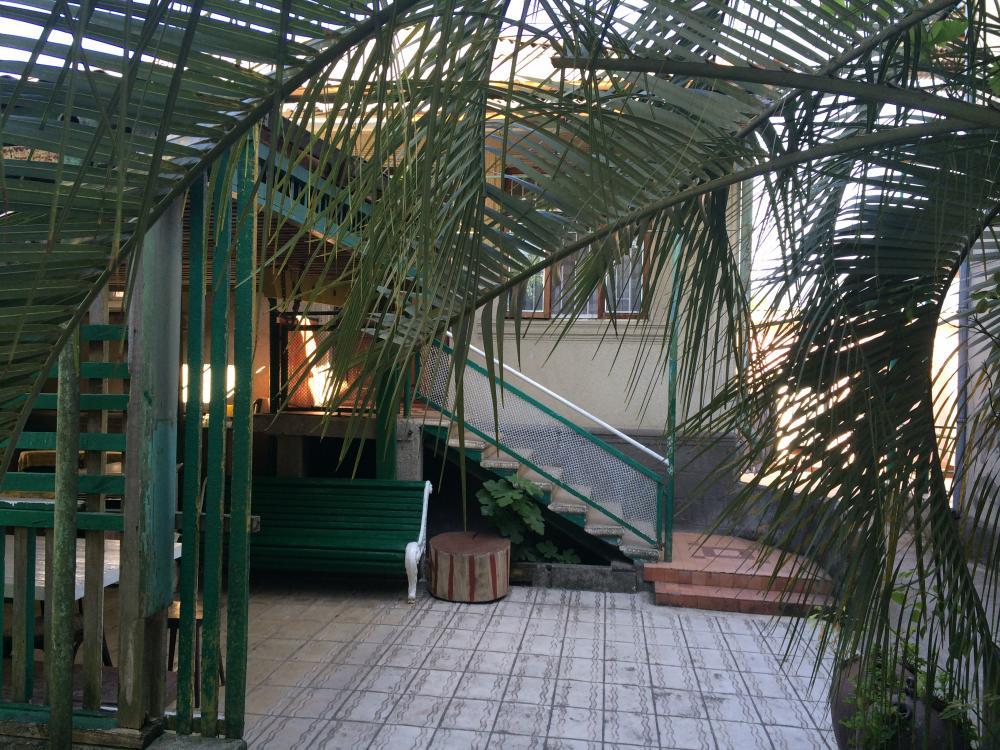 Частный дом "У Светланы" находится в г. Гагра. Город Гагра расположен в  от аэропорта г. Адлер. Особенно интересен район Старой Гагры, где с берега открывается красивый вид на горы, ущелья и бухту. Горы защищают город от холодных ветров. Морская вода здесь чистая и прозрачная. В Гагре очень много красивых мест: живописные ущелья горных рек, цветущие альпийские луга. В городе много разнообразных баров и кафе, предлагающих национальные абхазские блюда – мамалыгу, копчености с острыми соусами, хачапури, сыр «сулугуни», перепелки, домашнее вино «Изабелла» и знаменитый кофе «по-восточному». Для тех, кто хочет окунуться в "море" ярких эмоций и впечатлений открыт Аквапарк рядом с пляжем. В гостевом доме «У Светланы» большой красивый двор, много экзотических растений, цветов, пальм и фруктовых деревьев. Имеется парковка во дворе, мангал для шашлыка, летняя кухня. В 10-15-ти минутах ходьбы центральный рынок и сероводородная лечебница. В сентябре гостевой дом не работает!Размещение: «Эконом» 2-х, 3-х местные номера  на 2 этаже с удобствами на территории  (кондиционер, односпальные и двуспальные кровати, столик, шкаф, доп. место-кровать). ТВ  и холодильник на кухне.«Стандарт» 2-х, 3-х местные номера  с удобствами (WC, душ, ТВ, кондиционер, односпальные и двуспальные кровати, столик, шкаф, доп. место-кровать). Холодильник на кухне.Пляж:  5 мин  - галечный. Питание: имеется общая летняя кухня, оборудованная всем необходимым для самостоятельного приготовления пищи.Дети: до 3 лет на одном месте с родителем -8750 руб., до 12 лет скидка на проезд– 200 руб.Стоимость тура на 1 человека (7 ночей)В стоимость входит: проезд на автобусе, проживание в номерах выбранной категории, сопровождение, страховка от несчастного случая. Трансфер от границы до отеля. Курортный сбор за доп. плату.Выезд из Белгорода еженедельно по понедельникам.Хочешь классно отдохнуть – отправляйся с нами в путь!!!!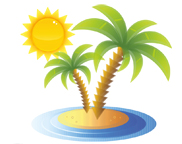 ООО  «Турцентр-ЭКСПО»                                        г. Белгород, ул. Щорса, 64 а,  III этаж                                                                                                            Остановка ТРЦ «Сити Молл Белгородский»     www.turcentr31.ru        т./ф: (4722) 28-90-40;  тел: (4722) 28-90-45;    +7-951-769-21-41РазмещениеЗаездыЭКОНОМ2-х, 3-х мест. с удоб. на террит. ЭКОНОМ2-х, 3-х мест. с удоб. на террит. СТАНДАРТСТАНДАРТРазмещениеЗаездыОсновное местоДоп. место взрослыеи  дети  (кровать)2-х мест.с удоб.3-х мест.с удоб.03.06.-12.06.1420012500167001580010.06.-19.06.1440012700169001600017.06.-26.06.1460012900171001620024.06.-03.07.1490013100173001640001.07.-10.07.1530013300181001690008.07.-17.07.1550013500185001740015.07.-24.07.1610013800189001780022.07.-31.07.1610013800189001780029.07.-07.08.1610013800189001780005.08.-14.08.1610013800189001780012.08.-21.08.1610013800189001780019.08.-28.08.1590013600187001760026.08.-04.09.----02.09.-11.09.----09.09.-18.09.----16.09.-25.09.----     23.09.-02.10----